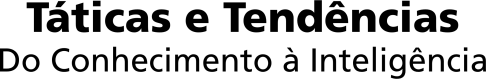 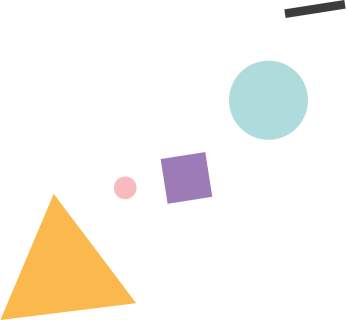 PROGRAMACONGRESSO APODEMO 2019TÁTICAS E TENDÊNCIAS - DO CONHECIMENTO À INTELIGÊNCIA28 de maio, Auditório VI, Centro de Congressos de Lisboa08:45–09:15 	Acreditação 09:15–09:25 	Abertura do Congresso 			Carlos Mocho I Presidente I APODEMO09:25-09:45 	Carlos Magno I Analista político e professor PAINEL: O CONHECIMENTO NA DEFINIÇÃO DE TÁTICASModerador: António Salvador I Presidente do Conselho de Administração do Grupo GfK Portugal09:45-10:05 	Daniel Innerarity Filósofo social e político I Ensaísta e autor de obras como “A sociedade invisível”10:05-10:25  	Toni			Treinador de Futebol10:25-10:45 	Paulo Saragoça da MattaSócio-fundador da Sociedade de Advogados Saragoça da Matta e Silveiro de Barros I SM&SB  10:45-11:05 	Henrique MonteiroPublisher e Editor11:05-11:30 	COFFEE-BREAK 11:30-11:50 	João Pedro CalixtoPlataforma On the Go I Administrador I GRIMPA Comunicação11:50-12:10 	Joaquin BretchaPresidente da ESOMAR12:10-13:00 	Debate e Sessão de Perguntas e Respostas13:00-14:15 	ALMOÇO PAINEL: INTELIGÊNCIA, COMPORTAMENTOS E TENDÊNCIASModerador: João Marques I Equação Lógica14:15-14:45 	Julien DiogoICN Agency I Agência de Neurociência14:45-15:05 	Ana SalazarCriadora de Moda15:05-15:25 	Susana CoerverDiretora de Comunicação e Marketing I Case study Parfois15:25-15:45 	Manuel SerrãoEmpresário e Comentador 15:45-16:05 	COFFEE-BREAK16:05-16:25 	Sónia Morais SantosBlogger Cocó na Fralda16:25-16:45 	Júlio MagalhãesDiretor Geral do Porto Canal16:45-17:30 	Debate e Sessão de Perguntas e Respostas17:30-18:00 	Encerramento Francisco Pinto BalsemãoPresidente do Conselho de Administração do Grupo Impresa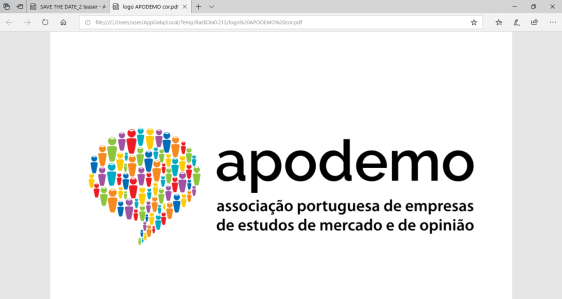 